Yearbook terms to learnWritten by Kris Mateski, CJEJumping into work on yearbook is exhilarating, exhausting, fun and maybe even a little confusing. What are all these words, phrases and acronyms you’re hearing, such as colophon, folio and CMYK? We’re here to help! Use this handy list to learn commonly used yearbook terms and avoid confusion when talking to fellow yearbookers or your yearbook company.Black and white: Items in a single color (black) as opposed to full colorBleed: Extension of images, graphics or backgrounds beyond the trim marks on the edges of a page, leaving no white marginBleed bars: Bars, usually blue, found at the edges of Walsworth’s templates and Designer Series layouts to help you determine how far to extend a bleeding element off the page. You should always draw bleeding elements to the outside edge of the bleed barBody copy: The text of the main storyBook size: Refers to the size of the pages in your yearbook; Walsworth offers three book sizes: 7 (page measurement of 7 3⁄4 inches x 10 1⁄2 inches), 8 (8 1⁄2 x 11) and 9 (9 x 12)Byline: A line giving credit to the writer, photographer or designer for their story, photo or layoutCandid: An unposed photo showing actionCaption: About three to four sentences that describe a photo; also called a cutlineABCD Formula: Formula for writing captions – the Attention Getter is a mini headline; Basic Information is the first sentence containing the 5 Ws and H and written in present tense; Complementary Information is additional information not seen in the photo written in past tense; Direct Quote is a quote from someone in the photoClosing: Page or pages at the end of the yearbook that verbally wraps up the book; contains theme elementsCMYK: Acronym for Cyan, Magenta, Yellow, and Black, the four colors used in printing full colorCOB: Cut-out background, a term for when the background is deleted from the main subject of the photoColophon: Information placed at the back of the book containing facts about the production of the book such as printer, copies ordered, type and paper specifications and general acknowledgementsComplementary colors: Two colors directly across from one another on a color wheel, such as blue and orange, yellow and purple, red and greenCopy: The words that appear in a book, a newspaper, a website or a printed pageCopy-editing marks: Marks used by editors to explain what changes need to be made to a story; also known as proofreading marksCopyright: An exclusive legal right to an originator of an item, such as a published work, photo, music or lyrics; copyrighted material cannot be used without permissionCrop:Eliminating unwanted elements in a photo, either using the camera’s viewfinder before the image is shot or using photography software afterwardCover: The outside of the yearbookCoverage: Topics featured in the yearbook and how they are coveredDirect quote: Exactly what the person said; appears inside quotation marksDisplay fonts: More decorative typefaces usually used for headlinesDivider: Pages in a yearbook that separate one section from another and provide information about the section’s content; also known as division pages or section divider pagesDominant: A photo or an element that commands the reader’s attention on a spread by size or importanceDouble-page spreads (DPS): Two facing pages designed as one unitDots per inch (DPI): The number of halftone dots in an inch, used to measure the amount of resolution of a digital imageDrop cap: The first letter of a paragraph enlarged to create a graphic effectEmbossed: A raised service on a cover or endsheets, creating by a die.Endsheets: the heavy paper that holds the cover to the pages.Eyeline: Horizontal line, actual or implied, running across a spread above or below the exact center to create unityExternal Margins: The outside frame of a double page spread.Flat: Eight pages of a signature/one side of sheet of paper printed, alternating spreads.Folio (Folio Tabs): Page number on a yearbook spread; accompanying words or phrases identifying the content are called folio tabsFont: A set of letters, numbers, punctuation marks and symbols that share a unified design called a typeface; a group of related typefaces is called a type familyBody fonts: Typefaces that can be used for body copy and captions; body fonts are usually plainer, less decorative and smaller than display fonts, 12 point or lessSans serif: Type without finishing strokes or “feet”Serif: Typefaces that have small additional finishing cross strokes placed at the end of the main strokes of a letterFormula Color: Refers to specific blends of CMYK created by Walsworth that can be used on any four-color page in your bookGutter: The vertical space between the inside margins of facing pagesKerning: The amount of horizontal space between two charactersHeadline: Type set in larger point size, usually 14 points or higher, and placed above the story to attract the reader’s attention and provide information about a story’s or a spread’s contentHierarchy: Purposefully directing focus to specific elements before others within a design in order to create an order of importanceIndex: An alphabetized list of names and contents that indicates the pages on which each person or item is referenced, usually located in the back of the yearbookInternal spacing: A one pica spacing is another name for this.iTags: Plastic tags personalized with names and icons of school sports, activities and interests and placed on books or other possessions; can be used for fundraisingKerning: The amount of horizontal space between two charactersLadder: A yearbook blueprint that helps you plan your book by listing the contents of each pageLead (Lede): First one or few sentences of an article; should grab the reader’s attention, give the story direction and set the toneLeading: The amount of vertical space between two lines of typeMargins: The white space around the spread; copy and photos must stop at the edge of the margins unless photos bleed off the pageMods: Short info to present to reader like Q & A, Listing, Quote; see packagesMugs: Formal student photos with names and other identifying information under themNamestamping: Imprint of a name and icons on a yearbook cover using hot foilNut graf: The paragraph that tells the reader what the story is about and offers background information as needed for clarity; it can be one paragraph or severalOpening: Pages in the yearbook that verbally explain the theme and the theme graphics continuePackages (Mods): A self-contained package of a pre-determined size, such as a top 10 list, a quiz, a photo cluster, a quote or other stand-alone coveragePersonal ad: Advertisement placed by parents or students rather than businessesPica: A printer’s unit of measurement used primarily in typesetting; one pica equals 1/6 of an inch, or 12 pointsPixel: A basic unit of digital imaging; individual dots (pixels) make up the image on the screenPoint: one seventy-second of an inch and it measure copy size.Portraits: Formal student photos with names and other identifying information listed to the side of the row of photosProcess color (CMYK): A color derived by printing overlapping dots of Cyan, Magenta, Yellow and Black; when combined, the eye merges the colors to simulate a single color; thousands of colors can be simulated by mixing percentages of the four process inksProof: A hard-copy printout or electronic version of a file used to check what will be printed in your book.Pull quote: Words from a story that are pulled and printed in a larger point size to create a graphic element; also called pulled quoteResolution: In digital imaging, refers to the number of pixels or dots that make up an image; an image’s resolution must be high enough to reproduce well on the printed pageRGB: Acronym for Red, Green and Blue, the three colors used in video display, for example, a computer monitorSignature: A single sheet of paper that, when folded and trimmed, will produce 16 consecutive pagesSpine: Backbone of a book, the narrow portion of a cover between the front and backSpot color (PMS color): A pre-mixed ink used to add a single color to a pageSpread: Two facing pages designed as one unit; also called double page spread or DPSStyle Guide: A set of established rules governing the production of the book so that design, fonts, colors, copy, theme, etc., will be consistent throughout the bookSubhead: A small headline used to divide copy or a small headline or deck that appears below the main headline; also known as a secondary headlineSupplement: An additional section of the yearbook that is printed separately from the book itself; often printed for spring-delivered books to cover subjects such as spring sports and graduation, which happen after the school’s final deadlineTable of Contents: The list of the book’s section and page numbers where sections beginTemplate: Pages already set up in a design program, either by Walsworth or a staff’s designers, to be modified and saved by designers without affecting the original templateText: Body copy that tells the storyTheme: Idea or concept threaded throughout a yearbook, unifying its partsTitle page: Page one of the yearbook, containing the title, volume number, year, school name, mailing address, telephone number and school enrollment, or other significant informationTrapped white space: An area of white space that appears between elements on a spread; not a desirable element of design because it can separate elements and draw attention to itselfType: Printed letters or charactersType family: All variations of a typeface in all its weights and point sizes; for example, Helvetica, Helvetica Italic, Helvetica Bold, Helvetica Bold ItalicTypeface: All type of a single design, such as Helvetica or TimesTypography: Using type elements as design for headlines, copy, captions and graphics to project a desired imageVerbal: Copy that reflects a yearbook’s theme, such as the title and section titlesVisual: A logo or design graphics that reflect the theme and carry it across the theme pages; a visual element can be a non-verbal theme White space: Absence of elements in an area on a spreadAre there any other confusing terms you keep hearing? For a complete yearbook vocabulary, go to yearbookhelp.com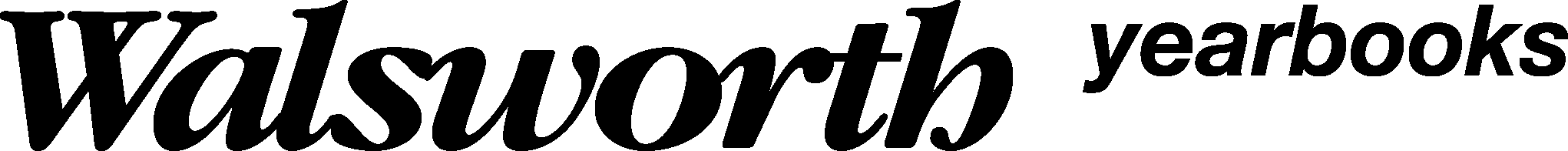 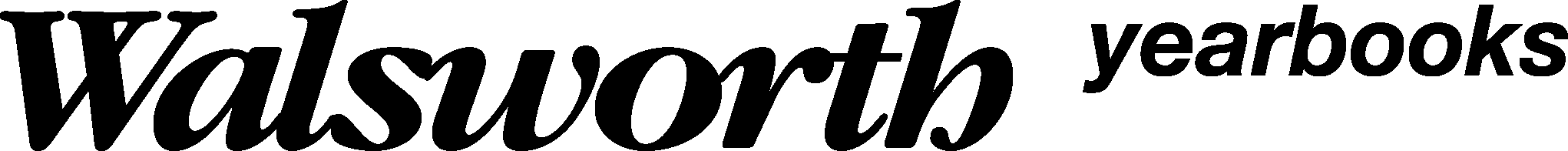 